PozvánkaV sobotu 20. mája 2017 od 18:00 do 23:00sa uskutočníMájová zábavana ktorú Vás srdečnepozýva DJ Milan Horeličan a organizátor p. Viera Zábava bude prebiehať v priestorochSpoločenského klubu v CricklewoodeThe Cricklewood Club, 327 Edgware Road, London, NW2 6JP.(severný Londýn, kde sa konala Katarínska zábava).Stanica metra Willesden Green.  Nastúpiť na autobus 266 smer Brent Cross. 
Vystúpiť na zástavke Cricklewood BUS GARAGE. Stanica metra Golders Green. Nastúpiť na autobus 245 smer Brent Cross. 
Vystúpiť na zastavke Cricklewood BUS GARAGE.                                     

Do tanca Vám bude hrať           DJ Milan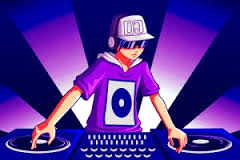 Vstupné £12 (pri vstupe £15)V cene stupenky je káva, čaj, minerálka, večera (slovenská klobása s horčicou a chlebom). Priniesť si môžete zákusky.   Zakázané je priniesť pivo, víno a alkohol.  
Pivo, víno a alkohol si môžete zakúpiť pri bare za klubové ceny.Vstup je požadovaný v spoločenskom oblečení !Vstupenky je možné zakúpiť v nedeľu po svätej omši (13.00 hod.) u p. Vierky.Kontakt na p. Vieru: mobil: 07908621253e-mail: vieragal@ymail.comTešíme sa na Vás !